Gibson-Neill Memorial Elementary School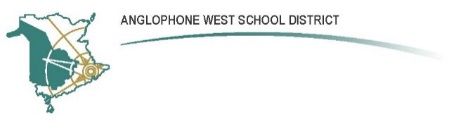 67 Wyngate Drive, Fredericton, NB E3A 6G1Parent School Support Committee MinutesDate: May 31, 2018	Time: 6:30Location: The DenCall to Order: Approval of the Agenda: 1) Joe Crummey 2) Ryan GreggApproval of the Minutes from Previous Meeting:Motion carriedBusiness arising from previous minutes: Parent Meeting for Grade 5 Parents – transition to middle school meeting was held May 23, 2018. Only a few parents came to the meeting (Joe attended). There was good conversation and questions that stemmed from the meeting. Bee Me Kidz Meeting – Sherry attended. Missy is in charge of the fundraising and no word has been received on it since that time. We won’t know until a later time if/when the program will start in the fall.Cafeteria service – has been very good this year; there has been a notable increase in the number of students who are eating there this year.New Business:Corn boil – Tuesday, September 11th, 2018. Lauren provided a preparation list of items that need to be completed. More butter will be purchased (30 lbs instead of 20 lbs). Lauren will contact Shelley Woods (H&S Chair) regarding butter and rolls for the corn boil. An email will go out to the members as a reminder the week before the email. Home & School usually sends out a Survey Monkey to ask people to sign up as well.SISTEMA – next year cello and viola will be added so there will be 4 instructors for the children. Fifty students brought back their application forms and they will take 40 of them. Program is mainly to address lower income families.Pre-K meeting on May 16th and May 23rd. Twenty students were invited to attend, with their parents (OT and PT were present the first day; EYE-DA, SLP, FACE and an early childhood interventionist were represented on the second day). First hour the children went with a K teacher; the second hour the parents went into the classroom to see how they can assist their child. Nine parents came each week (7 from the first week came the second week). The sessions were well-received.International visitors (attending a conference with the EECD) are coming to visit GNMES on Friday, June 1st. “Finding Your Greatness” video – part of the intercultural groups focus. Video has been posted on the H&S Facebook page and the GNMES school website. First Nations Celebration Day is Friday, June 1st (morning) as well in the cafeteria.“Straws Suck”, “No More Straws” campaign – CBC news covered the grade 4 class who have requested, and it has been granted, that straws be removed from the school cafeteria.Para NB – came in last Wednesday to show equipment that schools can use for students who have mobility challenges. Para NB left a hippocamp chair for the school to use with one of our students. The Daily Gleaner came to do an article after seeing a tweet from GNMES about the equipment and the article should be in the newspaper on Friday, June 1st.670 students will be coming to GNMES next year. Another brand-new portable will be added to the current 5 portables.Joe Crummey told the committee that his time on the GNMES PSSC has finished after 11 years of service. He was thanked for his years of service and contributions to the school.SISTEMA closing concert – June 19th, 6 pm in the cafeteria.Closing Comments: Date of Next Meeting: TBDAdjournment:Lauren Rogers			May 31, 2018PSSC Chair				DateJulie Holt - VP			May31, 2018Minutes taken by			DatePSSC Members Present:Lauren Rogers, Chair __________, Vice Chair__________, Teacher Rep.__________, Student Rep.Others:Ryan GreggNancy Wilkins-KeetchMaryanne Bourgeois – Community RepJoe CrummeyHeather Theriault – VPJulie Holt - VP PSSC Members regrets:Mike MazerolleSchool/DEC Representation Present:Sherry Norton Graham - Principal__________, DECSchool/DEC Representation Regrets: